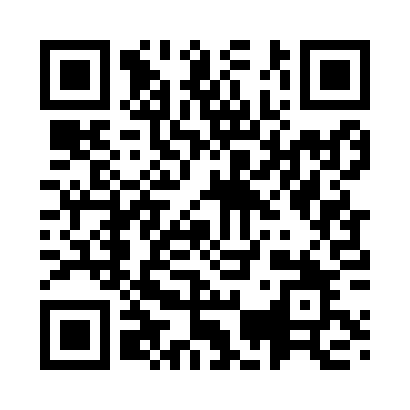 Prayer times for Piesendorf, AustriaWed 1 May 2024 - Fri 31 May 2024High Latitude Method: Angle Based RulePrayer Calculation Method: Muslim World LeagueAsar Calculation Method: ShafiPrayer times provided by https://www.salahtimes.comDateDayFajrSunriseDhuhrAsrMaghribIsha1Wed3:465:521:065:058:2110:192Thu3:445:511:065:068:2210:213Fri3:415:491:065:068:2410:234Sat3:395:481:065:078:2510:255Sun3:365:461:065:078:2610:286Mon3:345:451:065:088:2810:307Tue3:315:431:065:088:2910:328Wed3:295:421:065:088:3010:349Thu3:265:401:065:098:3210:3710Fri3:245:391:065:098:3310:3911Sat3:215:381:065:108:3410:4112Sun3:195:361:065:108:3610:4313Mon3:165:351:065:118:3710:4614Tue3:145:341:065:118:3810:4815Wed3:115:331:065:128:3910:5016Thu3:095:311:065:128:4110:5317Fri3:065:301:065:138:4210:5518Sat3:045:291:065:138:4310:5719Sun3:015:281:065:148:4410:5920Mon2:595:271:065:148:4511:0221Tue2:575:261:065:148:4711:0422Wed2:545:251:065:158:4811:0623Thu2:525:241:065:158:4911:0824Fri2:505:231:065:168:5011:1125Sat2:495:221:065:168:5111:1326Sun2:485:211:065:178:5211:1527Mon2:485:201:065:178:5311:1728Tue2:485:201:075:178:5411:1729Wed2:485:191:075:188:5511:1830Thu2:485:181:075:188:5611:1831Fri2:475:171:075:198:5711:19